ПРОЕКТ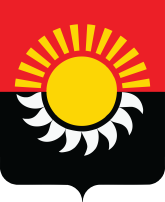 РОССИЙСКАЯ ФЕДЕРАЦИЯКемеровская область-КузбассОсинниковский городской округ Кемеровской области- КузбассаСовет народных депутатов Осинниковского городского округаРЕШЕНИЕ«» _________ 2023г.					                                                         №-МНА                                                                                    принято на заседании  Совета  народных 							  депутатов Осинниковского городского 								округа «» ______ 2023 годаО внесении изменений в решение Совета народных депутатов Осинниковского городского округа от 24 мая 2016 № 223-МНА «Об утверждении Правил землепользования и застройки муниципального образования - Осинниковский городской округ»Руководствуясь Федеральным законом от 6 октября 2003 № 131-ФЗ «Об общих принципах организации местного самоуправления в Российской Федерации», статьей 33 Градостроительного кодекса Российской Федерации, статьей 18 Устава Осинниковского городского округа Кемеровской области-Кузбасса, по результатам публичных слушаний, проведенных в соответствии с  Положением о проведении публичных слушаний или общественных обсуждений по вопросам градостроительной деятельности на территории муниципального образования - Осинниковский городской округ, утвержденным Решением Совета народных депутатов Осинниковского городского округа от 13 июня 2018г. № 400-МНА «Об утверждении Положения о проведении публичных слушаний или общественных обсуждений по вопросам градостроительной деятельности на территории муниципального образования - Осинниковский городской округ» Совет народных депутатов Осинниковского городского округа решил:Внести в решение Совета народных депутатов Осинниковского городского округа от 24 мая 2016 N 223-МНА "Об утверждении Правил землепользования и застройки муниципального образования - Осинниковский городской округ" (далее - Решение) следующие изменения:1.1. В приложение № 1 к Решению внести следующие изменения:1.1.1. В статье 4 «Порядок подготовки документации и планировке территории»:	а) абзац 26 статьи 4 изложить в новой редакции: «Срок проведения публичных слушаний со дня оповещения жителей муниципального образования о времени и месте их проведения до дня опубликования заключения о результатах публичных слушаний определяется уставом Осинниковского городского округа и(или) нормативными правовыми актами Совета народных депутатов Осинниковского городского округа и не может быть менее четырнадцати дней и не более тридцати дней».	1.1.2. В статье 5 «О проведении публичных слушаний по вопросам землепользования и застройки»:	а) пункт 3 статьи 5 изложить в новой редакции:«Продолжительность публичных слушаний по проекту правил землепользования и застройки составляет не более одного месяца со дня опубликования такого проекта».            1.2. В приложение № 2 к решению: в карту градостроительного зонирования внести следующие изменения:1.2.1.Изменить границы территориальной зоны Р1 (подзона рекреационного назначения - древесно-кустарниковой растительности и насаждений) с целью определения принадлежности земельных участков, расположенных по адресу: Российская Федерация, Кемеровская область-Кузбасс, Осинниковский городской округ, г.Осинники, ул. 9-я Штольня к территориальной зоне ПР 5 (подзона производственно-коммунальных объектов V класса вредности, а также объектов, для эксплуатации которых не предусматривается установление санитарно-защитных зон).1.2.2. Изменить границы территориальной зоны ТОП (территория общего пользования) с целью определения принадлежности земельных участков, расположенных по адресу: Российская Федерация, Кемеровская область-Кузбасс, Осинниковский городской округ, г.Осинники, ул. 9-я Штольняк территориальной зоне ПР5 (подзона производственно-коммунальных объектов V класса вредности, а также объектов, для эксплуатации которых не предусматривается установление санитарно-защитных зон).1.2.3.Изменить границы территориальных зон ЖЗ3 (подзона застройки малоэтажными многоквартирными жилыми домами высотой не выше четырех надземных этажей) с целью определения принадлежности земельного участка, расположенного по адресу: Российская Федерация, Кемеровская область-Кузбасс, Осинниковский городской округ, г.Осинники, ул.Ленина к территориальной зоне ОДЗ4 (подзона для размещения объектов торгового, иного коммерческого назначения и объектов общественного питания).2.Направить настоящее решение Главе Осинниковского городского округа для подписания и официального опубликования.	3.Опубликовать настоящее решение в газете «Время и жизнь».	4.Настоящее Решение вступает в силу со дня его официального опубликования.Председатель Совета народных депутатовОсинниковского городского округа                                                              Н.С. КоваленкоГлава Осинниковскогогородского округа                                                                                                 И.В. Романов Обозначение характерных точек границКоординаты, мКоординаты, мОбозначение характерных точек границX, мY, м1432377.522227597.892432395.542227643.633432387.002227642.644432380.132227637.575432371.092223622.826432366.252223609.861432377.522223597.89Обозначение характерных точек границКоординаты, мКоординаты, мОбозначение характерных точек границX, мY, м7432388.562227676.648432387.022227691.419432383.422227732.9210432378.282227772.8411432377.272227791.7612432377.092227783.7413432371.172227759.5014432373.532227734.7315432378.902227707.6916432384.492227688.587432388.562227676.64Обозначение характерных точек границКоординаты, мКоординаты, мОбозначение характерных точек границX, мY, м17432376.552227839.5618432377.612227852.4519432377.022227869.1120432375.522227870.2921432375.842227868.2722432372.382227853.2523432375.192227843.5817432376.552227859.56Обозначение характерных точек границКоординаты, мКоординаты, мОбозначение характерных точек границX, мY, м24432322.072227905.8325432298.862227920.6526432290.792227930.3327432279.412227927.9628432255.542227933.1929432263.812227928.5430432289.602227913.9231432290.042227914.0132432300.902227916.1233432311.732227908.7024432322.072227905.83Обозначение характерных точек границКоординаты, мКоординаты, мОбозначение характерных точек границX, мY, м1432399.812227654.682432390.542227663.163432388.662227675.714432388.562227676.645432384.492227688.586432378.902227707.697432373.532227734.738432371.172223759.509432377.092227783.7410432377.272227791.7611432375.442227825.9912432375.752227829.8213432352.642227821.8414432360.152227790.4615432362.402227771.4416432317.572227760.5117432328.322227731.6518432345.382227682.7619432347.402227655.1820432350.462227636.6721432351.592227631.8522432356.622227620.0823432366.252227609.8624432371.092227622.8825432380.132227637.5726432387.002227642.6427432395.542227643.631432399.89227654.68Обозначение характерных точек границКоординаты, мКоординаты, мОбозначение характерных точек границX, мY, м28432289.602227913.9229432263.812227928.5430432255.542227933.1931432253.002227933.7532432250.472227936.0433432245.482227938.8534432243.092227942.7335432266.292227888.6736432260.002227904.9836432271.212227910.0228432289.602227913.92Обозначение характерных точек границКоординаты, мКоординаты, мОбозначение характерных точек границX, мY, м1432062.192225478.972432046.852225494.723432015.502225464.194432031.092225448.675432035.232225452.711432062.192225478.97